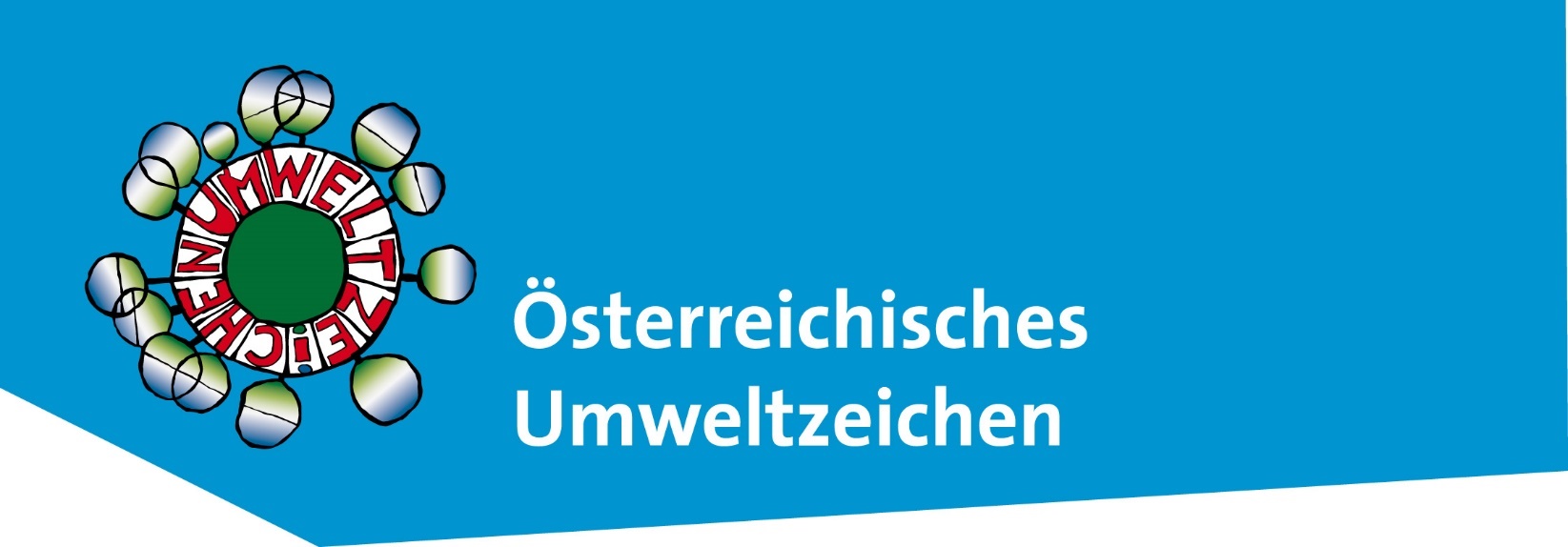 Prüfprotokoll UZ 72ReiseangeboteAusgabe vom 1. Jänner 2020Allgemeine ErläuterungenDas Prüfprotokoll richtet sich in erster Linie an Prüfer*innen und stellt eine Spezifizierung der in der Richtlinie angeführten Prüfungen dar. Es zielt darauf ab, die Produktprüfung im Rahmen eines Umweltzeichen-Antrages zu vereinheitlichen und soll als praxisbezogener Leitfaden zur Prüfungsdurchführung verstanden werden, in dem die relevanten Prüfungsschritte samt zugehöriger Prüfungsmethoden dargestellt sind.Für den/die Prüfer*in soll jedoch die Möglichkeit bestehen, in einzelnen Fällen vom vorliegenden Rahmenpapier abzuweichen, sofern dies einer effizienten Prüfungsdurchführung dienlich ist. Gründe für die Abweichungen vom vorgeschlagenen Prüfmodus sowie die Einhaltung des grundsätzlichen Anforderungsniveaus sind im Rahmen des Gutachtens darzustellen.Vom dem/von der antragstellenden Reiseveranstalter*in ist mindestens ein konkretes Reiseangebot exemplarisch im Detail zu überprüfen sowie die geplante Angebotspalette kurz darzustellen.Allgemeine AngabenAngaben zum Antragsteller: Reiseveranstalter*in: Adresse:	Ansprechpartner:	Telefon:	E-Mail:	Angaben zum Gutachten (bitte ankreuzen):ERSTPRÜFUNG	Alle Anforderungen sind zu überprüfen und das komplette Prüfprotokoll ist auszufüllen. Spezifische Anforderungen müssen anhand mindestens eines Musterreiseangebotes überprüft werden.
FOLGEPRÜFUNG (VERLÄNGERUNG DER ZEICHENNUTZUNG)	Produktänderungen	Haben sich entweder die Richtlinie oder Basisdaten und die Angebotsstruktur seit dem letzten Gutachten geändert (z.B. Flugreisen, Fernreisen...), muss anhand eines Musterreiseangebotes exemplarisch nachgewiesen werden, dass die Anforderungen der Richtlinie eingehalten werden.
Prüfer*in:	Adresse:	Telefon:	E-Mail:	Grundsätzliche Anforderungen an den/die Antragsteller*inDas Unternehmen trägt das Tour Cert CSR Gütesiegel	ja	neinDas Unternehmen trägt das Travel Life Gütesiegel	ja	neinDas Unternehmen entspricht dem Standard GSTC Reconized	ja	nein	Falls einmal ja: hier keine weiteren Angaben auf dieser Seite erforderlichDas Unternehmen hat ein schriftliches Leitbild das Aspekte der nachhaltigen Entwicklung berücksichtigt.	ja	neinAnmerkung: Der/die Reiseveranstalter/-in bzw. seine Partner/-innen bekennen sich zur Einhaltung landesüblicher arbeits- und sozialrechtlicher Standards.	ja	neinAnmerkung: Das Unternehmen schließt mit allen ReiseleiterInnen und ReisebegleiterInnen einen schriftlichen Vertrag ab.	ja	neinAnmerkung: Das Unternehmen setzt drei umweltbezogene Maßnahmen um.	ja	neinAnmerkung: Alle KundInnen erhalten allgemeine Informationen zu
 verantwortungsvollem Reisen.	ja	neinAnmerkung: Alle KundInnen erhalten allgemeine Informationen zu klimaschonendem Reisen und zum Thema CO2-Kompensation.	ja	neinAnmerkung: Alle Anforderungen gemäß Punkt 2.1 der Richtlinie werden erfüllt	ja	neinSpezielle Anforderungen an AntragstellerInnenDer/die Reiseveranstalter*in ist im Gewerbeinformationssystem GISA des BMDW eingetragen, oder (als nichtösterreichischer Veranstalter*in) weist seine gewerberechtliche Voraussetzung nach.	ja	neinAnmerkung: Eine Ansprechperson, die für die Zertifizierung zuständig ist, ist ernannt. Das Unternehmen ist darüber informiert, dass ein Wechsel der Person der zeichengebenden Stelle bekannt zu geben ist.	ja	neinName und Kontaktdaten der Ansprechperson:
Die zuständigen MitarbeiterInnen haben an einer Schulung zum Österreichischen Umweltzeichen, den Kriterien, der administrativen Abwicklung und der Softwarenutzung teilgenommen.	ja	neinAnmerkung (Datum und Dauer der Schulung, Besonderheiten etc..):
Die Lizenzierung für das Österreichische Umweltzeichen wird intern an alle MitarbeiterInnen kommuniziert.	ja	neinAnmerkung: Die Lizenzierung für das Österreichische Umweltzeichen wird extern an alle Partnerunternehmen kommuniziert.	ja	neinAnmerkung: In der Kommunikation des Unternehmens an KonsumentInnen wird auf Bedeutung und Inhalte des „Umweltzeichens für Reiseangebote“ hingewiesen. Die Information entspricht inhaltlich mindestens den Mustertexten.	ja	neinAnmerkung: Den Reisenden wird die Möglichkeit eines
Kundenfeedbacks gegeben.	ja	neinAnmerkung: Alle Anforderungen gemäß Punkt 2.2 der Richtlinie 
werden erfüllt	ja	neinAnforderungen an das ReiseangebotAngaben zum Prüfobjekt:Genaue Beschreibung des Musterreiseangebotes: ProduktgruppendefinitionFolgende Reiseangebote sollen zukünftig vom/von der Reiseveranstalter*in als „Reiseangebote mit dem Umweltzeichen“ angeboten werden: Wenn Outgoing: Das Reiseangebot beinhaltet Unterkunft und Aktivitäten und/oder Mobilität vor Ort UND der RV bietet die An- und Abreise an und berechnet diese in der Software mit ein.	ja	neinWenn mehrtägig und Incoming: Das Reiseangebot inkludiert 
Aktivitäten/Mobilität vor Ort und eine Unterkunft	ja	neinWenn eintägig und Incoming: das Reiseangebot beinhaltet Aktivitäten/Mobilität vor Ort und ein gastronomisches Angebot laut Richtlinie.	ja	neinWenn eintägig und Outgoing oder innerhalb Österreichs: das Reiseangebot beinhaltet die An- und Abreise, Aktivitäten vor Ort und ein entsprechendes gastronomisches Angebot.	ja	neinBei den Reiseangeboten handelt es sich NICHT um: Flugreisen mit einer Aufenthaltsdauer von weniger als 7 Tagen, Flugreisen mit einer gesamten Flugdistanz unter 700 km, Flugrundreisen, Kreuzfahrten, Rundreisen mit PKWs oder Campern mit konventionellem Antrieb, Werbefahrten 	ja	neinFolgende Freizeitaktivitäten sind NICHT Bestandteil der Reiseangebote: Verbrennungsmotor gebundene Aktivitäten, Ökosystem-sensible Aktivitäten, Tierschutz sensible Aktivitäten, kulturell sensible Aktivitäten, Sozial sensible Aktivitäten, Angebote mit überproportional hohem Ressourcenverbrauch	ja	neinReiseangebote führen in touristisch kaum erschlossene Regionen mit weitgehend natürlichem und intaktem Ökosystem	ja	nein	Falls ja: Die Gruppengröße ist nicht größer als 8 Personen und eine lokale, geschulte und befugte Leitung ist garantiert	ja	neinAnmerkungen: Alle Anforderungen gemäß Punkt 1 der Richtlinie werden erfüllt
	ja	neinAn- und AbreiseIm Musterreiseangebot werden weniger als 220 kg CO2 Äquivalente pro Person und Aufenthaltstag emittiert.	ja	neinIm Musterreiseangebot wird zumindest eine Zusatzmaßnahme im Bereich An-und Abreise umgesetzt.	ja	neinDas Musterreiseangebot ist ein Incoming Angebot ohne inkludierte An- und Abreise.	ja	neinAlle Anforderungen bezüglich der An- und Abreise werden für das Mustersortiment bzw. das Musterreiseangebot erfüllt	ja	neinUnterkunftDas Musterreiseangebot beinhaltet nur eine Unterkunft und diese ist mit einem Umweltzeichen nach ISO Typ 1 oder gemäß Umweltmanagementsystem EMAS oder einer anderen umweltrelevanten Auszeichnung laut Software zertifiziert.
	ja	neinWenn nein: Es handelt sich um mehrere Unterkünfte (Rundreise). Mindestens eine Unterkunft hat eine umweltrelevante Auszeichnung oder erfüllt 20 Punkte der Checkliste. Für alle anderen Unterkünfte wurde die „Checkliste Unterkünfte“ ausgefüllt und überprüft oder es handelt sich um Kleinstunterkünfte laut Richtlinie. Der Punktedurchschnitt gewichtet mit Nächtigungen je Unterkunft beträgt mind. 15 Punkte.ja	neinBeschreibung der Vorgangsweise (Informationsfluss, Bewertende Personen etc.):
Alle Anforderungen bezüglich der Unterkunft werden für das Mustersortiment bzw. das Musterreiseangebot erfüllt	ja	neinAktivitäten/Mobilität vor OrtDie Angebote entsprechen der Auflistung in der Richtlinie unter Punkt 3.4, Tabelle 3 oder es handelt sich um dem Sinn der Liste entsprechende geeignete eigene Maßnahmen.	ja	neinDie Angebote sind im Reisepreis inkludiert.	ja	neinBeschreibung der Angebote: Alle Anforderungen bezüglich Aktivitäten/Mobilität vor Ort werden für das Mustersortiment bzw. das Musterreiseangebot erfüllt	ja	neinDestination/InformationEs werden Reiseangebote in Destinationen entsprechend der Richtlinie Punkt 3.5 Tabelle 4 angeboten.	ja	neinBeschreibung: Es werden zusätzliche Informationen entsprechend den Vorgaben der Richtlinie Punkt 3.5 Tabelle 4 angeboten	ja	neinBeschreibung der Informationsvermittlung: Alle Anforderungen bezüglich Destination/Information werden für das Mustersortiment bzw. das Musterreiseangebot erfüllt	ja	neinDas Musterreiseangebot erreicht ausreichend Punkte zur Erfüllung der Richtlinie.	ja	neinHiermit wird bestätigt, dass das Reiseangebot/das Mustersortiment  vollinhaltlich der Richtlinie UZ 72 Reiseangebote, Ausgabe 1. Jänner 2020, entspricht.Ort: Datum: Unterschrift und Stampiglie der Prüfstelle: Bitte senden Sie ein Exemplar des Prüfprotokolls mit Unterschrift an den VKI:Mag. Barbara Dusekbdusek@vki.at; umweltzeichen@vki.at Verein für Konsumenteninformation, Bereich Untersuchung - UmweltzeichenLinke Wienzeile 18
A-1060 Wien